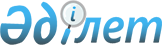 О внесении изменений и дополнений в некоторые решения Правительства Республики Казахстан
					
			Утративший силу
			
			
		
					Постановление Правительства Республики Казахстан от 20 ноября 2001 года N 1495. Утратило силу постановлением Правительства РК от 14 августа 2006 года N 765 (вводится в действие по истечении тридцати календарных дней со дня его первого официального опубликования)




Постановление Правительства Республики Казахстан от 20 ноября 2001 года N 1495 утратило силу постановлением Правительства РК от 14 августа 2006 года N 


 765 


 (вводится в действие по истечении тридцати календарных дней со дня его первого официального опубликования).





 



 



     В целях поддержки отечественных товаропроизводителей Правительство Республики Казахстан постановляет:



     1. Внести в некоторые решения Правительства Республики Казахстан следующие изменения и дополнения:



     1) в постановление Правительства Республики Казахстан от 14 ноября 1996 года N 1389  
 P961389_ 
  "О ставках таможенных пошлин на ввозимые товары" (САПП Республики Казахстан, 1996 г., N 46, ст. 450): 



     в приложении 1 к указанному постановлению:



     после строки:

"2007 10 101,      Гомогенизированные готовые

 2007 10 911,      продукты для детского питания в

 2007 10 991       упаковке до 250 г                        беспошлинно"

     дополнить строкой следующего содержания:

"из 2007 91 900    Пюре цитрусовые прочие в первичных

                   упаковках нетто-массой более 100 кг,

                   для промышленной переработки                 5";

     после строки:

"2009              Соки фруктовые (включая виноградное

                   сусло) и соки овощные, несброженные

                   и не содержащие добавок спирта,  

                   с добавлением или без добавления

                   сахара или других подслащивающих        15, но не менее

                   веществ                                    0,07 ЕВРО

                   кроме:"

     дополнить строками следующего содержания: 

"из 2009 11 190    Апельсиновый сок замороженный, 

                   концентрированный, плотностью более 

                   1,33 г/куб.см  при температуре 20оС, 

                   стоимостью, превышающей 30 евро за 

                   100 кг нетто-массы, в бочках,

                   цистернах, флекси-танках

                   вместимостью не менее 40 кг                  5

из 2009 19 190     Апельсиновый сок концентрированный, 

                   плотностью более 1,33 г/куб.см  при 

                   температуре 20оС, стоимостью, 

                   превышающей 30 евро за 100 кг 

                   нетто-массы, в бочках, цистернах, 

                   флекси-танках вместимостью не 

                   менее 40 кг                                  5

из 2009 19 990     Апельсиновый сок концентрированный,   

                   плотностью не менее 1,09 г/куб.см, 

                   но не более 1,33 г/куб.см  при 

                   температуре 20оС, стоимостью,

                   превышающей 30 евро за 100 кг 

                   нетто-массы, в бочках, цистернах, 

                   флекси-танках вместимостью не менее 

                   40 кг                                        5

из 2009 20 190     Грейпфрутовый сок концентрированный, 

                   плотностью более 1,33 г/куб.см при 

                   температуре 20оС, стоимостью, 

                   превышающей 30 евро за 100 кг нетто-

                   массы, в бочках, цистернах, флекси- 

                   танках вместимостью не менее 40 кг           5

из 2009 30 190     Соки прочих цитрусовых

                   концентрированные, плотностью более

                   1,33 г/куб.см при температуре 20оС,

                   стоимостью, превышающей 30 евро за  

                   100 кг нетто-массы, в бочках,

                   цистернах, флекси-танках

                   вместимостью не менее 40 кг                  5

из 2009 30 310     Соки прочих цитрусовых с добавками

                   сахара, концентрированные,

                   плотностью не менее 1,09 г/куб.см, 

                   но не более 1,33 г/куб.см при 

                   температуре 20оС, стоимостью, 

                   превышающей 30 евро за 100 кг     

                   нетто-массы, в бочках, цистернах,                       

                   флекси-танках вместимостью не 

                   менее 40 кг                                   5

из 2009 30 390     Соки прочих цитрусовых

                   концентрированные, плотностью не

                   менее 1,09 г/куб.см, но не более 1,33 

                   г/куб.см при температуре 20оС, 

                   стоимостью, превышающей 30 евро 

                   за 100 кг нетто-массы, в бочках, 

                   цистернах, флекси-танках 

                   вместимостью не менее 40 кг                   5

из 2009 40 190     Ананасовый сок концентрированный,

                   плотностью более 1,33 г/куб.см при

                   температуре 20оС, стоимостью,

                   превышающей 30 евро за 100 кг 

                   нетто-массы, в бочках, цистернах, 

                   флекси-танках вместимостью не 

                   менее 40 кг                                   5

из 2009 40 990     Ананасовый сок без добавок сахара

                   концентрированный, плотностью не

                   менее 1,09 г/куб.см, но не более 

                   1,33 г/куб.см при температуре 20оС, 

                   стоимостью, превышающей 30 евро 

                   за 100 кг нетто-массы, в бочках, 

                   цистернах, флекси-танках 

                   вместимостью не менее 40 кг                   5";

     после строки:

"из 2009 60        Виноградное сусло*                            5"

     дополнить строками следующего содержания:

"из 2009 80 360    Соки из тропических плодов

                   концентрированные, плотностью 

                   более 1,33 г/куб.см при температуре 

                   20оС, стоимостью, превышающей 

                   30 евро за 100 кг нетто-массы, 

                   в бочках, цистернах, флекси-танках

                   вместимостью не менее 40 кг                   5

из 2009 80 730     Соки из тропических плодов

                   концентрированные, плотностью не

                   менее 1,09 г/куб.см, но не более 

                   1,33 г/куб.см при температуре 20оС, 

                   стоимостью, превышающей 30 евро 

                   за 100 кг нетто-массы, в бочках, 

                   цистернах, флекси-танках 

                   вместимостью не менее 40 кг                   5

из 2009 90 410     Смеси соков цитрусовых и

                   ананасового с добавками сахара

                   концентрированные, плотностью не

                   менее 1,09 г/куб.см, но не более 

                   1,33 г/куб.см при температуре 20оС, 

                   стоимостью, превышающей 30 евро 

                   за 100 кг нетто-массы, в бочках, 

                   цистернах, флекси-танках 

                   вместимостью не менее 40 кг                   5

из 2009 90 490     Смеси соков цитрусовых и

                   ананасового концентрированные,

                   плотностью не менее 1,09 г/куб.см, 

                   но не более 1,33 г/куб.см при 

                   температуре 20оС, стоимостью, 

                   превышающей 30 евро за 100 кг     

                   нетто-массы, в бочках,

                   цистернах, флекси-танках

                   вместимостью не менее 40 кг                   5";

     после строки:

"4410 19 100       Плиты древесностружечные и

                   аналогичные плиты из древесины 

                   или других одревесневших 

                   материалов, пропитанные или 

                   не пропитанные смолами или 

                   другими органическими

                   связующими веществами,

                   необработанные или только

                   отшлифованные                            беспошлинно"

     дополнить строкой следующего содержания: 

"4410 19 500       Отделанные бумагой, пропитанной

                   меламиновой смолой                            5**";

     строку:

"50                Шелк                                          5"

     изложить в следующей редакции:

"50                Шелк                                          5

                   кроме:

5007 20 190,       Ткани из натурального шелка или из 

5007 20 310,       шелковых отходов                         беспошлинно**";

5007 20 390, 

5007 90 900

     после строки:

"5101              Шерсть, не подвергнутая кардо- или

                   гребнечесанию немытая, включая мытую

                   до стрижки или снятия шкуры                   20"

     дополнить строками следующего содержания:

"5111 11 190,      Ткани из шерстяной пряжи аппаратного

 5111 11 990,      прядения или аппаратной пряжи из

 5111 20 000,      тонкого волоса животных                  беспошлинно

 5111 30 300,

 5111 30 900

 5112 11 900,      Ткани из гребенной шерстяной пряжи 

 5112 20 000,      или гребенной пряжи из тонкого волоса 

 5112 30 300,      животных                                 беспошлинно**";

 5112 30 900,

     после строки:

"5204              Нитки хлопчатобумажные швейные,

                   расфасованные или не расфасованные

                   для розничной продажи                         5"

     дополнить строками следующего содержания:

                   "кроме: 

5204 20 000        Нитки хлопчатобумажные швейные,

                   расфасованные для розничной 

                   продажи                                  беспошлинно**";

     после строки:

"5207              Пряжа хлопчатобумажная (кроме

                   швейных ниток) расфасованная для

                   розничной продажи                             5"

     дополнить строками следующего содержания: 

"5209 11 000,      Ткани хлопчатобумажные, содержащие 

 5209 19 000,      85 мас.% или более хлопка, с 

 5209 21 000,      поверхностной плотностью более 200 

 5209 29 000,      г/кв.м                                 беспошлинно**";

 5209 31 000, 

 5209 39 000-

 5209 42 000, 

 5209 49 100-

 5209 51 000, 

 5209 59 000

     после строки:

"54                Химические нити                               10"

     дополнить строками следующего содержания: 

"5401 10 900,      Нитки швейные из химических нитей,

 5401 20 900       расфасованные для розничной продажи      беспошлинно**";

     после строки: 

"5402 10 100       Нити высокопрочные из арамидов                20"

     дополнить строками следующего содержания: 

"5402 20 000,      Нити комплексные синтетические (кроме

 5402 31 100-      швейных ниток), не расфасованные для 

 5402 31 900,      розничной продажи, включая 

 5402 33 900,      синтетические мононити линейной

 5402 41 300       плотности менее 6,7 текса                беспошлинно

 5403 20 900,      Нити комплексные искусственные (кроме 

 5403 41 000-      швейных ниток) не расфасованные для 

 5403 49 000       розничной продажи, включая

                   искусственные мононити линейной 

                   плотности менее 6,7 текса                беспошлинно**";

     строку: 

"5404-5406         Мононити и нити комплексные

                   искусственные, синтетические                  5"

     изложить в следующей редакции:

"5404              Мононити синтетические, линейной              5

                   плотности 6,7 текса или более 

                   и с размером поперечного сечения 

                   не более 1 мм; ленточные и 

                   аналогичные нити (например, 

                   искусственная соломка) из

                   синтетических текстильных материалов 

                   с шириной не более 5 мм:

5405 00 000        Мононити искусственные, линейной              5

                   плотности 6,7 текса или более и 

                   с размером поперечного сечения не 

                   более 1 мм; ленточные и аналогичные 

                   нити (например, искусственная 

                   соломка) из искусственных текстильных 

                   материалов с шириной не более 5 мм

5406               Нити комплексные химические (кроме

                   швейных ниток), предназначенных для

                   розничной продажи                       беспошлинно**"; 

     строку:

"5407 10 00        Ткани, вырабатываемые из

                   высокопрочных нитей из найлона или

                   других полиамидов или полиэфиров              20"

     изложить в следующей редакции:

"5407 10 00,       Ткани из синтетических комплексных 

 5407 20 110,      нитей, включая ткани, вырабатываемые 

 5407 30 000,      из материалов товарной позиции 5404           5

 5407 44 000, 

 5407 61 500, 

 5407 69 900, 

 5407 73 000, 

 5407 81 000-

 5407 84 000

 5408 10 000,      Ткани из искусственных комплексных 

 5408 22 100,      нитей, включая ткани вырабатываемые 

 5408 22 900,      из материалов товарной позиции 5405           5**";

 5408 23 100-

 5408 24 000,

 5408 32 000-

 5408 34 000

     после строки: 

"из 5501 10 000    Жгуты из арамидов *                           10"

     дополнить строками следующего содержания: 

"5512 19 100,      Ткани из синтетических волокон,

 5512 19 900,      содержащие 85 мас.% или более этих

 5512 29 900,      волокон                                       5

 5512 99 900

 5513 11 100-      Ткани из синтетических волокон,

 5513 11 900,      содержащие менее 85 мас.% этих

 5513 13 000,      волокон с добавлением в основном

 5513 19 000,      или исключительно хлопка, имеющие

 5513 21 100-      поверхностную плотность не более

 5513 21 900,      170 г/кв.м                                     5

 5513 23 000-

 5513 31 000, 

 5513 33 000, 

 5513 41 000, 

 5513 43 000, 

 5513 49 000 

 5514 11 000,      Ткани из синтетических волокон,

 5514 13 000-      содержащие менее 85 мас.% этих

 5514 21 000,      волокон с добавлением в основном

 5514 23 000-      или исключительно хлопка, имеющие

 5514 31 000,      поверхностную плотность более

 5514 33 000-      170 г/кв.м                                    5

 5514 41 000, 

 5514 43 000, 

 5514 49 000 

 5515 11 900,      Ткани из синтетических волокон прочие         5

 5515 12 900, 

 5515 13 190, 

 5515 13 990, 

 5515 19 900, 

 5515 21 900, 

 5515 22 190, 

 5515 22 990, 

 5515 29 900, 

 5515 91 900, 

 5515 92 190, 

 5515 92 990, 

 5515 99 900 

 5516 12 000,      Ткани из искусственных волокон                5**";

 5516 13 000, 

 5516 22 000, 

 5516 23 100-

 5516 24 000, 

 5516 32 000, 

 5516 33 000,

 5516 42 000, 

 5516 43 000, 

 5516 92 000-

 5516 94 000

     после строки:

"58                Специальные ткани; материалы с

                   прошивным ворсом, кружева, гобелены,

                   отделочные материалы; вышивки                 20"

     дополнить строкой следующего содержания:

                   "кроме:

5808               Тесьма плетеная в куске; отделочные

                   материалы без вышивки в куске, кроме

                   трикотажных, машинного или ручного

                   вязания, кисточки, помпоны и

                   аналогичные изделия                      беспошлинно**"

     строку:

"60                Трикотажное полотно машинного или

                   ручного вязания                               10"

     изложить в следующей редакции:

"60                Трикотажное полотно машинного или

                   ручного вязания                          беспошлинно**";

     дополнить примечанием следующего содержания:

     "** ставки таможенных пошлин действуют до 10 сентября 2002 года";

 



      2) в постановление Правительства Республики Казахстан от 29 июня 2001 года N 891 
 P010891_ 
 "О внесении изменений в постановление Правительства Республики Казахстан от 14 ноября 1996 года N 1389": 



      в пункте 4 слова "и действует по 10 декабря 2001 года" исключить. 



      2. Министерству иностранных дел Республики Казахстан в месячный срок уведомить Интеграционный Комитет Евразийского экономического сообщества о принимаемых казахстанской стороной мерах регулирования внешнеторговой деятельности. 



      3. Настоящее постановление вступает в силу по истечении тридцати дней со дня опубликования кроме подпункта 2) пункта 1, который вводится в действие со дня подписания. 




       Премьер-Министр




     Республики Казахстан 


					© 2012. РГП на ПХВ «Институт законодательства и правовой информации Республики Казахстан» Министерства юстиции Республики Казахстан
				